COMUNICATO STAMPA Maggio 2024 Villa Era apre le sue porte per la Giornata Nazionale ADSI Domenica 26 maggio 2024, in occasione della XIV Giornata Nazionale dell'Associazione Dimore Storiche Italiane (ADSI), Villa Era a Vigliano Biellese aprirà le sue porte al pubblico.La manifestazione è un'occasione imperdibile per scoprire i tesori nascosti del nostro Paese e Villa Era, con la sua bellezza architettonica e la sua storia, rappresenta un esempio emblematico del patrimonio italiano da valorizzare e preservare.Villa Era non è solo una dimora di grande pregio, ma anche un luogo che ha segnato la storia della diffusione in Italia dell’agricoltura biologica, dello yoga e di una visione olistica della salute. Per oltre trent'anni, infatti, è stata sede della rivista Eubiotica e del Centro ICARE, pionieri in questi campi. Ancora oggi, ospita una ricca biblioteca con oltre 3.000 volumi a disposizione di studiosi e appassionati.I visitatori potranno passeggiare tra le eleganti sale della villa e nel rigoglioso parco che include, al suo interno, l’antico vigneto ancora in produzione. Programma della giornataMostra “Dare una forma al tempo” in collaborazione con il Garden Club BiellaL’esposizione offre un'esperienza meditativa che esplora il concetto del tempo attraverso tre diverse tecniche creative: l’arte dei bonsai, la ceramica e la ceroplastica. Sebbene differenti nei materiali e nelle procedure, le opere e le piante in esposizione condividono la capacità di plasmare il tempo, imprimendovi la pazienza, la dedizione e l'amore di chi le realizza. Opere in mostra: Bonsai di Luca De Rosa, Lorenzo Marchesi, Gianluca Spilinga e Riccardo Valle.Ceramiche di Roberto Castellano e Simone Stefani.Frutti di cera di Davide Furno.Visita Villa EraSarà possibile visitare il piano terra della dimora, la biblioteca, il laboratorio di Davide Furno, la cantina dei vini, il parco, il vigneto e Cascina il Chioso di Federico Chierico. Sono previste, per chi lo desidera, visite guidate gratuite e degustazioni a pagamento dei vini biologici prodotti a Villa Era.Cascina il ChiosoIl Chioso non è solo il nome di un luogo, ma anche di una cascina immersa nel verde della campagna biellese. Con i suoi nove ettari di terreno, il Chioso rappresenta un'oasi di pace e tranquillità, ai piedi della collina che ospita Villa Era. Una realtà che ha abbracciato i principi dell'agroecologia e della permacultura, valorizzando la biodiversità e lavorando in armonia con la natura. L'obiettivo è quello di produrre cibo sano e di alta qualità, nel rispetto dell'ambiente e delle risorse naturali.In caso di maltempo sarà comunque garantito l’accesso agli ambienti interni.InformazioniDomenica 26 maggio Villa Era (Vigliano Biellese)Via Rivetti, 53 - 13856 Vigliano Biellese BIOre: 10-13 | 14.30-18. Ultimo ingresso alle ore 17.Ingresso gratuito. Parcheggio Via G. Rivetti 50 (Cascina Il Chioso)Contatti: info@villaera.it | 338.3141340 (Walter)Testo critico mostraDare forma al tempo: bonsai, ceramiche e frutti di ceraIl tempo è la materia di cui sono fatto - Jorge Luis BorgesLa mostra offre un'esperienza meditativa che esplora il concetto del tempo attraverso tre diverse tecniche creative: l’arte dei bonsai, la ceramica e la ceroplastica. Sebbene differenti nei materiali e nelle procedure, le opere e le piante in esposizione condividono la capacità di plasmare il tempo, imprimendovi la pazienza, la dedizione e l'amore di chi le realizza. Bonsai: prendersi cura del tempoI bonsai di Luca De Rosa, Lorenzo Marchesi, Gianluca Spilinga e Riccardo Valle  rappresentano la manifestazione vivente della capacità di dare forma al tempo prendendosi cura della natura. Attraverso potature savie e delicate, i bonsaisti plasmano ogni singolo albero con rispetto e devozione, accompagnandolo in un viaggio di crescita e trasformazione che riflette il ciclo continuo della vita. La cura meticolosa di questi alberi bonsai diventa così una metafora della nostra esistenza, invitandoci a riflettere sulla pazienza, sulla perseveranza e sulla connessione profonda che ci lega all'universo.Ceramiche: un’ode al tempo eternoLe ceramiche di Roberto Castellano e Simone Stefani raccontano storie di mani sapienti che modellano l'argilla, imprimendovi il ritmo lento e meditativo del loro lavoro. La terra, materia viva e mutevole, si trasforma in vasi e teiere che portano in sé il segno indelebile del tempo trascorso. Il fuoco della cottura poi fissa la forma e dona vita all'opera, suggellando l'unione indissolubile tra l’artiere e la sua Anima, rendendoli testimoni l'uno dell'altro nell’eterna e ciclica danza del Cosmo.Frutti di cera: il tempo come illusioneLe opere di Davide Furno, frutti di cera modellati con meticolosa maestria, catturano l'essenza transitoria del tempo. La loro perfezione formale rappresenta un tentativo di immortalare ciò che per sua natura non lo è: la vita effimera di un frutto. La loro bellezza silenziosa che sfida la caducità, non incute timore per l'impermanenza di ogni cosa che abita la nostra esistenza, bensì invita a celebrare la preziosità di ogni attimo che scorre in un eterno esercizio di accettazione.Villa EraVia Rivetti, 5313856 Vigliano Biellese BIwww.villaera.it www.ilchioso.itì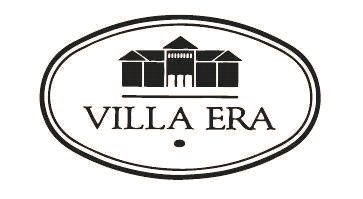 